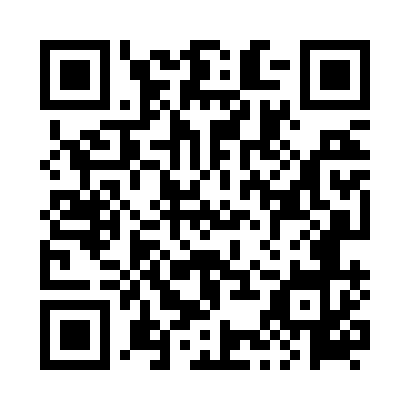 Prayer times for Skrudzina, PolandWed 1 May 2024 - Fri 31 May 2024High Latitude Method: Angle Based RulePrayer Calculation Method: Muslim World LeagueAsar Calculation Method: HanafiPrayer times provided by https://www.salahtimes.comDateDayFajrSunriseDhuhrAsrMaghribIsha1Wed2:585:1512:355:407:5610:032Thu2:555:1312:355:417:5710:063Fri2:525:1112:355:427:5910:084Sat2:495:1012:345:428:0010:115Sun2:465:0812:345:438:0110:146Mon2:435:0612:345:448:0310:167Tue2:395:0512:345:458:0410:198Wed2:365:0312:345:468:0610:229Thu2:335:0212:345:478:0710:2510Fri2:305:0012:345:488:0910:2711Sat2:274:5912:345:498:1010:3012Sun2:244:5712:345:498:1210:3313Mon2:214:5612:345:508:1310:3614Tue2:184:5412:345:518:1410:3915Wed2:184:5312:345:528:1610:4216Thu2:174:5212:345:538:1710:4317Fri2:174:5012:345:548:1810:4418Sat2:164:4912:345:548:2010:4419Sun2:164:4812:345:558:2110:4520Mon2:154:4712:345:568:2210:4521Tue2:154:4612:345:578:2410:4622Wed2:154:4412:345:578:2510:4623Thu2:144:4312:345:588:2610:4724Fri2:144:4212:355:598:2710:4825Sat2:134:4112:356:008:2910:4826Sun2:134:4012:356:008:3010:4927Mon2:134:3912:356:018:3110:4928Tue2:134:3912:356:028:3210:5029Wed2:124:3812:356:028:3310:5030Thu2:124:3712:356:038:3410:5131Fri2:124:3612:356:048:3510:51